   	OFFICE SYMBOL (25-1i)	Date   	MEMORANDUM THRU Organization’s Records Official’s Address	FOR Records Management Directorate (AAHS-RMR), 9301 Chapek Rd, Fort Belvoir, VA  22060   	SUBJECT: Duty Appointment for Records Administrators, Records Managers and Records Coordinators   	1.	Effective DD MMM YYYY, the following individuals are appointed as Records Administrator, Manager or Coordinator for Organization’s Name/Title.			Primary Records Administrator/Manager/Coordinator: First and Last name			Email: Enterprise email address			Position Title: Official Title			Location Address: Standardized street address			Phone Number: (XXX) XXX-XXXX	2.	AUTHORITY: 		a.	AR 25-1 (Army Information Technology)		b.	AR 25-400-2 (Army Records and Information Management Program)	3.	PURPOSE: Records Official will perform the duties as outlined in AR 25-400-2 and direct Organization’s Name/Title records management program. 4.	PERIOD: The appointee is fully aware of the duties and responsibilities of this position and will serve in the capacity until officially relieved, released or reassigned.5.	SPECIAL INSTRUCTIONS: Training information for recordkeeping practices are available at: https://www.arims.mil/mainPage.aspx. and https://www.rmda.army.mil		SIGNATURE BLOCK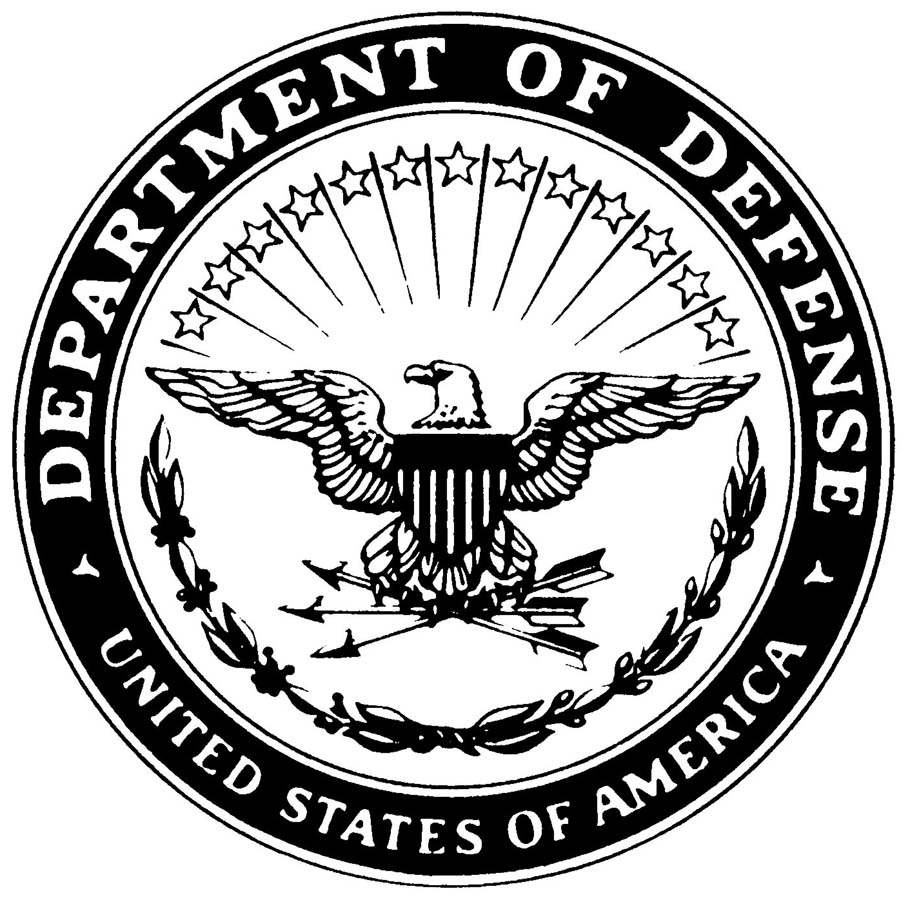 